Cuenta Pública 2017Notas a los Estados FinancierosAl 31 de Diciembre de 2017(Pesos)Ente Público:  UNIVERSIDAD TECNOLÓGICA METROPOLITANA          	NOTAS DE GESTIÓN ADMINISTRATIVOIntroducciónLos Estados Financieros de la Universidad Tecnológica Metropolitana, proveen de información financiera a los principales usuarios de la misma. El objetivo del presente documento es la revelación del contexto y de los aspectos económicos-financieros más relevantes que influyeron en las decisiones del período, y que deberán ser considerados en la elaboración de los estados financieros para la mayor comprensión de los mismos y sus particularidades. Aquí se informa y explica la respuesta de la Universidad Tecnológica Metropolitana a las condiciones relacionadas con la información financiera de cada período de gestión; además, de exponer aquellas políticas que podrían afectar la toma de decisiones en períodos posteriores2.	Panorama Económico y FinancieroLas condiciones económicas y financieras bajo las cuales la Universidad Tecnológica Metropolitana estuvo operando, son las mismas a las que se sujeta el Presupuesto de Egresos del Estado.Autorización e Historia.La Universidad Tecnológica Metropolitana es un Organismo Público Descentralizado del Gobierno del Estado de Yucatán miembro del Sistema Nacional de Universidades Tecnológicas, con personalidad jurídica y patrimonio propio, con domicilio en la ciudad de Mérida, Yucatán, conforme Decreto número 196 emitido por el Poder Ejecutivo del Gobierno del Estado de Yucatán el 13 de mayo de 1999.Organización y Objeto SocialSu modelo educativo, está basado en ofrecer servicios educativos cuya calidad responda a las necesidades y expectativas de los egresados de educación media superior interesados en este modelo de vanguardia, y que al ser concluidos los estudios, permitan al egresado vincularse armónica y positivamente con el entorno económico-productivo de la entidad.La Universidad es una Institución de Educación Superior comprometida con el desarrollo armónico del Estado de Yucatán, contribuye al desarrollo económico de la región y es reconocida por su compromiso con el medio ambiente; la Universidad Tecnológica Metropolitana sustenta su reconocimiento, en la sólida formación integral que ofrece, en la calidad técnica y humana de sus egresados, en su capacidad de respuesta a las demandas del entorno y en su rendición de cuentas expresada en excelentes resultados y una operación óptima.Sus principales objetivos son:Formar, a partir de egresados del bachillerato, Técnicos Superiores Universitarios.Desarrollar estudios o proyectos en las áreas de su competencia.Desarrollar programas de apoyo técnico en beneficio de la comunidad.Promover la cultura científica y tecnológica.Desarrollar las funciones de vinculación con los diversos sectores del Estado de Yucatán para contribuir al desarrollo tecnológico y social de la comunidad.Los servicios de educación continua, innovación, transferencia y asistencia de tecnología que la Universidad brinda, al sector productivo, público y privado, son pertinentes, innovadores, oportunos, de calidad y congruentes con la vocación de la institución. La UTM es referente en el diseño y desarrollo de asistencia, transferencia e innovación de tecnología. Los servicios de asistencia, transferencia e innovación de tecnología son una fuente de recursos financieros propios.La Universidad se encuentra registrada ante la Secretaría de Hacienda y Crédito Público en el Régimen de Persona Moral con fines no lucrativos y con las siguientes obligaciones fiscalesEntero de retenciones mensuales de ISR por ingresos asimilados a salariosDeclaración informativa anual de retenciones de ISR por sueldos y salarios e ingresos asimilados a salariosDeclaración informativa anual de pagos y retenciones de servicios profesionales. Personas Morales. Impuesto Sobre la RentaEntero de retenciones de IVA MensualEntero de retención de ISR por servicios profesionales. MensualEntero de retenciones mensuales de ISR por sueldos y salariosDeclaración informativa de IVA con la anual de ISRPago definitivo mensual de IVA.Declaración informativa mensual de operaciones con terceros de IVAInformativa anual del subsidio para el empleoDeclaración anual de ISR del ejercicio Personas Morales. PMFNL que generen ingresos gravadosLa estructura organizacional de la Universidad Tecnológica Metropolitana está distribuida de la siguiente manera.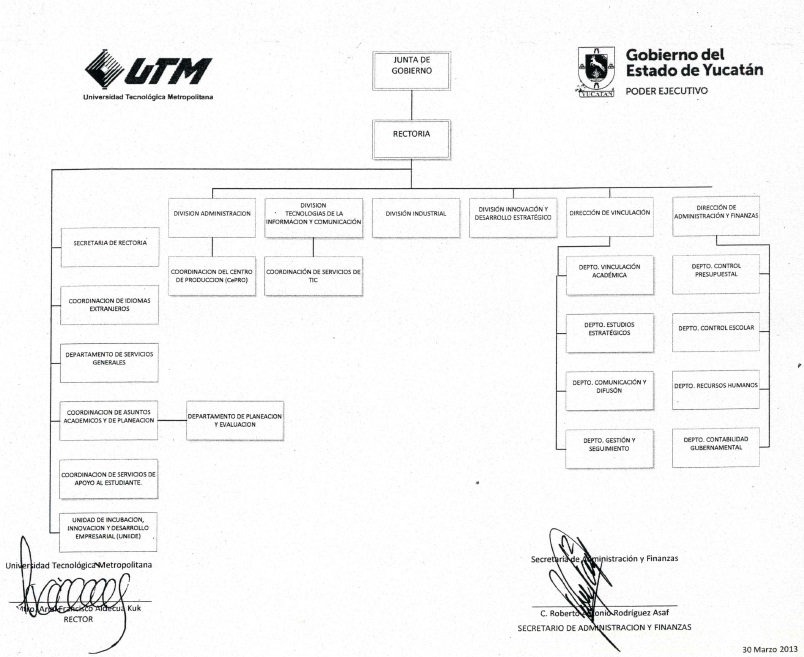 Bases de Preparación de los Estados Financieros.   Principales Políticas Contables.Los Estados Financieros, el registro de las operaciones y la preparación de los Informes se realizan de acuerdo a la Ley General de Contabilidad  Gubernamental, la cual fue publicada el 31 de Diciembre de 2008 en el Diario Oficial de la Federación, y entró en vigor el 1 de Enero de 2011 su objeto es establecer los criterios generales que regirán en la Contabilidad Gubernamental y la emisión de la información financiera de los entes públicos, con el fin de lograr su adecuada armonización; el órgano encargado de emitir las normas contables y los lineamientos para la armonización  de la Contabilidad Gubernamental es el Consejo Nacional de Armonización Contable (CONAC), este órgano emitió el Manual de Contabilidad Gubernamental el cual contiene los documentos para realizar el registro y control  de todas las operaciones contables del ente público.	Las Normas de Información Financiera emitidos por el Consejo Mexicano para la Investigación y Desarrollo de Normas de Información Financiera (CINIF) que conforman la estructura básica, establecen diferencias y semejanzas entre las entidades lucrativas y las entidades con propósitos no lucrativos, haciendo compatible y posible la integración de un cuerpo de Normas de Contabilidad Gubernamental ya que la presentación de la Información debe ajustarse a las disposiciones legales y a los requerimientos de los usuarios.De conformidad con la Norma de Información Financiera B-10, la entidad no reconoce en los Estados Financieros los efectos de la inflación del período debido a que opera en un entorno económico no inflacionario.De acuerdo a la LGCG en su artículo 22 se establece que “Los postulados tienen como objetivo sustentar técnicamente la Contabilidad Gubernamental, así como organizar la efectiva sistematización que permita la obtención de información veraz, clara y concisa”.Conforme a la norma contable Postulados Básicos de Contabilidad Gubernamental establecida por el CONAC, la Universidad adopta para sus registros contables los postulados básicos que se mencionan a continuación:Sustancia Económica.Entes Públicos.Existencia Permanente.Revelación Suficiente.Importancia Relativa.Registro e Integración Presupuestaria.Consolidación de la Información Financiera. Devengo Contable.Valuación.Dualidad Económica.Consistencia.Políticas de Contabilidad Significativas.Las principales políticas contables de la Universidad Tecnológica Metropolitana se resumen a continuación:Los estados financieros al 31 de Diciembre de 2017 están en pesos históricos y no reconocen los efectos de la inflación en la información financiera contenidos en las Normas de Información Financiera, en tanto la CONAC no emita lo conducente.La información se elabora conforme a las normas, criterios y principios técnicos emitidos por la CONAC y las disposiciones legales aplicables, obedeciendo a las mejores prácticas contables.Para la clasificación y registro de las operaciones presupuestarias y contables se alinea el clasificado por Objeto del Gasto, Clasificado por Tipo de Gasto, Clasificados Funcional del Gasto y Clasificador por Rubro de Ingresos emitido por Secretaria de Administración y Finanzas del Gobierno del Estado de Yucatán al Plan de Cuentas emitido por la CONAC.Las notas descritas son parte integral de los Estados Financieros de la Universidad Tecnológica Metropolitana al 31 de Diciembre de 2017.Posición en Moneda Extranjera y Protección por Riesgo Cambiario. NO APLICAReporte Analítico del Activo.La depreciación se realiza de manera mensual, para los bienes adquiridos durante y anteriores al 2012 se utilizan las tasas de depreciación relacionadas en la tabla de abajo de acuerdo con la Ley del Impuesto sobre la Renta, en el caso de los bienes adquiridos a partir del año 2013 se utiliza la “Guía de vida útil estimada y porcentajes de depreciación” emitida por el CONAC y publicada en el Diario Oficial de la Federación el 15 de Agosto de 2012.Fideicomisos, Mandatos y Análogos NO APLICAReporte de la recaudación.Los ingresos recaudados  al 31 de Diciembre de 2017 están integrados de la siguiente forma:Información sobre la Deuda y el Reporte Analítico de la Deuda.NO APLICACalificaciones OtorgadasNO APLICAProceso de Mejora.Las principales políticas de Control Interno para el registro de las operaciones contables se detallan a continuación: INGRESOS.Para el registro de las cuotas estudiantiles se necesita:El Reporte de Movimientos Financieros por Tipo de Ingreso generado del programa SADE.Consecutivo de recibos de caja.Ficha de depósito bancario.Cierres exitosos de las Terminales Punto de Venta.Factura(s) generadas en CONTPAQi, que coincidan en monto y concepto con el Reporte de Movimientos Financieros por Tipo de Ingreso generado del programa SADE. La información anterior será proporcionada al departamento de contabilidad por el departamento de control escolar para el registro diario de la recaudación de las cuotas estudiantiles. La recaudación del último día del mes se provisionará con el Reporte de Movimientos Financieros por Tipo de Ingreso generado del programa SADE y se cancelará al mes siguiente una vez que el depósito quede reflejado en Bancos.Ingresos por Copias e ImpresionesLos ingresos por Copias e Impresiones serán registrados de manera mensual; los responsables del CIDU deberán entregar en forma semanal al departamento de contabilidad su corte en efectivo con el reporte de conteo de impresiones y copias, dichos reportes se juntarán a fin de mes junto con el efectivo para elaborar las facturas correspondientes (una por copias y otra por impresiones) y mandar a depositar la recaudación por dichos conceptos. Una vez que se cuenta con el depósito y la factura  por cada concepto se procederá al registro en contabilidad de la recaudación de dichos conceptos.Ingresos Por Educación Continua y Servicios de Asistencia y Transferencia Tecnológica.El área responsable de educación continua, asistencia y transferencia tecnológica y unidades de servicio envían por correo electrónico una solicitud de factura, con las especificaciones del servicio y el monto, especificando si es con IVA incluido o más IVA, anexando a la solicitud Copia del comprobante domiciliario del cliente y cedula fiscal para la corroboración de los datos de facturación; una vez recibida la documentación se elabora la factura en el departamento de control presupuestal, quien la envía al cliente, al solicitante y al departamento de contabilidad para su registro, el cual se realiza una vez recibida la factura.La factura se provisionará en contabilidad una vez que se que se haya cotejado contra el estado de cuenta el depósito de la misma y se verifique que no ha sido pagada; cuando al departamento de contabilidad le envíen copia de la ficha de depósito o comprobante de transferencia por la factura de servicios, el registro del ingreso se hará en forma directa y no se provisionará la factura.Ingresos por Subsidios.El departamento de control presupuestal elaborará las facturas por subsidios de acuerdo a convenios, y enviará una copia a contabilidad para el registro del ingreso, la cual se provisionará y cotejará en estado de cuenta para el registro de la recaudaciónEGRESOS.Compra De Insumos.El departamento de Contabilidad recepcionará los días martes de cada semana a más tardar a las 15:00 horas las facturas de proveedores del departamento de compras para el registro en contabilidad de las mismas y la programación del pago. Para que una factura sea recepcionada por el departamento de contabilidad para su registro deberá contar con la siguiente documentación de manera indistinta:Factura original con sello de recibido del departamento de compras.Requisiciones con las especificaciones de lo que contiene la factura, firmadas por el director o coordinador del área y firma de autorización del Director (a) de Administración y Finanzas y del Rector.Al menos tres cotizaciones de proveedores diferentes.Orden de compra coincidente en monto y especificaciones con la factura recepcionada.Servicios Generales.Los servicios de vigilancia, jardinería, recolección de basura y limpieza serán recepcionados para su registro en el departamento de contabilidad los días martes, esta recepción será una vez al mes y deberá ir acompañada para su registro por:Requisición que especifique el servicio solicitado.Los servicios por renta de copiadoras irá acompañada por:Requisición que especifique el servicio correspondiente.Conteo de copias del proveedor por cada máquina arrendada.En el caso de las facturas por servicio de propaganda y publicidad, las cotizaciones y orden de compra serán sustituidas por la orden de pago sellada por la Secretaría de Comunicación Social.Los servicios por renta de tarimas, audio y mobiliario para eventos, deberán ir acompañados por:Requisición que especifique el servicio.Al menos tres cotizaciones de proveedores diferentes.Orden de compra coincidente en monto y especificaciones con la factura recepcionada.Comisiones de personal docente y administrativo.Para el registro de las comisiones se requiere el oficio de solicitud de viáticos firmada de autorización por el Rector de esta Universidad, en donde se especifique la ciudad destino de la comisión y el objetivo de la misma así como el período de la comisión, de acuerdo a esos datos, el departamento de control presupuestal procederá a elaborar la comisión correspondiente en donde se asignará el monto por hospedaje, alimentos y transportación de acuerdo al tabulador de viáticos y al puesto del personal comisionado, de igual manera  se tramitará la transportación aérea a la ciudad destino en viaje redondo, cuidando el itinerario de la comisión. Una vez que se tiene el formato de comisión se solicita al departamento de contabilidad el cheque a favor del personal comisionado, dando origen con esto al registro de la cuenta por cobrar.Para la cancelación de la cuenta por cobrar se requiere en un plazo no mayor a tres días hábiles posteriores al término de la comisión la comprobación mediante:Formato F-SGC-003, en donde se especifique el monto recibido para viáticos y los montos por hospedaje, alimentación, transporte y gastos no comprobables.Facturas firmadas por el personal comisionado que cumplan con los requisitos fiscales para su registro.En caso de existir transportación aérea, se requiere anexar a la conclusión los pases de abordar del vuelo en cuestión.Comisiones Bancarias.Para el registro de las comisiones bancarias será necesario el cotejo en estado de cuenta; dicho registro se hará en la fecha de la aplicación de la comisión bancaria en una póliza de egresos Adquisición de Bienes Muebles, Inmuebles y Activos Intangibles.Será registrado en activo fijo todo bien mueble cuyo valor de adquisición sea igual o superior a $1,500.00 pesos de acuerdo a los lineamientos emitidos por el Consejo Nacional de Armonización Contable  para el registro y control de bienes muebles y previo cotejo con el departamento de activos fijos.Registro de Nómina a personal docente y administrativo.El departamento de Recursos Humanos es el encargado de entregar al departamento de Contabilidad la nómina quincenal calculada de acuerdo al reporte de incidencias que elabora cada departamento. Una vez recepcionada se procede a la provisión en sistema para su pago a través del departamento de control presupuestal.Información Por Segmentos NO APLICAEventos Posteriores al CierreNO APLICAPartes RelacionadasNo existen partes relacionadas que pudieran ejercer influencia significativa sobre la toma de decisiones financieras y operativas.Responsabilidad Sobre la Presentación Razonable de los Estados Financieros.Los Estados Financieros deberán estar rubricados en cada página de los mismos e incluir al final la siguiente leyenda: NOTAS DE DESGLOSENOTAS AL ESTADO DE SITUACION FINANCIERAACTIVOEFECTIVO Y EQUIVALENTESLas cuentas bancarias se encuentran integradas al 31 de Diciembre de 2017 de la siguiente manera: DERECHOS A RECIBIR EFECTIVO Y EQUIVALENTES Y BIENES O SERVICIOS A RECIBIREsta cuenta se encuentra integrada por cuentas pendientes de pago y  gastos sujetos a comprobación  al 31 de Diciembre de 2017 la cuenta tiene un saldo de $49, 431,330.04 conformada por:Al 31 de Diciembre de 2017 la Cuenta 1-1-3-1 Anticipo a Proveedores por Adquisición de Bienes y Prestación de Servicios a Corto Plazo tiene un saldo de $176,513.83BIENES DISPONIBLES PARA SU TRANSFORMACIÓN O CONSUMO (INVENTARIOS)NO APLICAINVERSIONES FINANCIERASLa cuenta 1-2-1-4-000-0000 Participaciones Y Aportaciones de capital UNID.DE VINC.Y TRANSF.DE CONOCIMIENTO DEL STE. El 16 de Julio de 2012 y el 19 de diciembre de 2012 se realizaron aportaciones por un importe de $6,000.00 en cada fecha haciendo un importe de $12,000.00 que representan 12 acciones por un valor de $1,000.00 c/u por parte de la Universidad Tecnológica Metropolitana para la conformación de la Unidad de Vinculación y Transferencia de Conocimiento del Sureste. BIENES MUEBLES, INMUEBLES E INTANGIBLESLos Activos Fijos cuando son adquiridos con recursos del presupuesto del ejercicio se registran en las partidas 1-2-3-0 y 1-2-4-0 Bienes Inmuebles y Bienes Muebles respectivamente como lo establece la normatividad vigente, adicionalmente, se registran en las Cuentas Presupuestales en el Capítulo 5000. Cuando son adquiridos por algún programa específico se descuentan del programa al que pertenecen y se registran en la partida específica del Activo contra el Patrimonio. En ambos casos incluyendo el Impuesto al valor Agregado como parte de su costo. Existen registros contables  por ajuste de auditoría 2004 en el activo fijo de los Fondos de Aportación Múltiple (FAM) por los ejercicios 2001,2002, 2003 y 2004 por la cantidad de $52, 991,706 que a la fecha el IDEFEY (antes ICEMAREY) no ha realizado la entrega de la documentación fiscal, comprobatorias para su registro en forma analítica en el activo que le corresponda.Los activos adquiridos con recursos del FAM 2005, 2006, 2007 y 2008, así como la regularización de los  activos del presupuesto del 2007 no se encuentran revelados en los Estados financieros debido a que el IDEFEY (antes ICEMAREY) ejerció dichos recursos sin haber realizado la transferencia de la propiedad de los activos a la institución y la documentación comprobatoria se encuentra a nombre de este organismo. Se encuentra integrado de los siguientes importes:La depreciación correspondiente al mes de Diciembre es por la cantidad de $ 475,748.70 y el monto acumulado a Diciembre de 2017 es $ 112,253,836.74  esta se realiza de manera mensual utilizando las siguientes tasas de depreciación para los bienes adquiridos del 2012 y años anteriores, de acuerdo con la Ley del Impuesto Sobre la Renta y para los bienes adquiridos a partir del año 2013 se utiliza la “Guía de vida útil estimada y porcentajes de depreciación” emitida por el CONAC y publicada en el Diario Oficial de la Federación el 15 de Agosto de 2012.La amortización acumulada de activos intangibles al mes de Diciembre de 2017 es por la cantidad de $ 581,804.68 esta se realiza de manera mensual utilizado las siguientes tasas de amortización de acuerdo a la “Guía de vida útil estimada y porcentajes de depreciación” emitida por el CONAC y publicada en el Diario Oficial de la Federación el 15 de Agosto de 2012.ESTIMACIONES Y DETERIOROS.NO APLICAOTROS ACTIVOS. NO APLICAPASIVOCuentas por Pagar a Corto PlazoEsta cuenta se encuentra integrada por los siguientes saldos:Proveedores Por Pagar A Corto Plazo     $ 3, 908,147.45	Transferencias Otorgadas por Pagar a Corto Plazo $ 89, 299,788.17Se refleja en el Estado de Situación Financiera en la cuenta de Transferencias Otorgadas por Pagar a Corto Plazo un saldo pendiente de ejercer del IDEFEY (antes ICEMAREY) por $34,110 del programa UR-514-2000.En lo que respecta a la cuenta del ISSTEY correspondiente al Servicio médico y otras prestaciones de los empleados se encuentra integrado como sigue:Retenciones y Contribuciones por Pagar Corto PlazoLas retenciones pendientes por enterar en el mes de Diciembre de 2017 se encuentran integradas  de la siguiente manera: Fondos y bienes de terceros en garantía y/o administración a corto plazo.Fondos en Administración a Corto PlazoEsta cuenta se encuentra integrada por los fondos creados con aportaciones para programas específicos como son:Programa de Mejoramiento al Profesorado.- Importe recibido con el propósito de impulsar la superación sustancial en la formación, dedicación y desempeño de los cuerpos académicos de las Universidades.Centro de Apoyo Universitario.-Importe asignado por la SEP para poner en operación y funcionamiento en las instalaciones de la Universidad y se puedan ofrecer estudios de educación abierta y a distancia en el tipo superior, mediante el uso de las tecnologías de la información y la comunicación.Fundación Kellogs.- Recurso destinado para promover la organización social del municipio seleccionado del Estado de Yucatán a través de la vinculación comunidad-universitaria mediante un análisis de las necesidades y retos por los que atraviesan, de tal manera que se identifiquen las tecnología aplicables y procesos de mejora que con lleven la implementación de negocios sustentables potenciando así la economía y el desarrollo del estado.Programa de Fortalecimiento de la Calidad Educativa (PFCE 2016).- Recursos financieros extraordinarios destinados para la mejora y el aseguramiento integral de la calidad de la oferta educativa, así como de los servicios que ofrecen las instituciones de Educación Superior (IES).Programa de Formación De Técnicos Superiores MEXPROTEC-SEP-UTM 2015 y 2016.- Recurso destinado para otorgar hasta 200 (Doscientas) becas de movilidad internacional a técnicos superiores universitarios mexicanos para realizar estudios tendientes a obtener una licencia profesional en Francia: Mediante la formación basada en proyectos de coparticipación bilateral entre instituciones o redes de instituciones de enseñanza superior y fortalecer la movilidad de los jóvenes técnicos superiores universitarios mexicanos durante sus estudios para obtener dicha licencia profesional.Jóvenes Ecosol.- Incubación de proyectos productivos para emprendedores sociales.Comisión Nacional para el Desarrollo de Pueblos Indígenas (CDI).-  Programa para Mejoramiento de la Producción y de la Productividad Indígena.Convenio SEDESOL.- Fondo para el financiamiento de obras, acciones sociales básicas y a inversiones que beneficien directamente a población en pobreza extrema, localidades con alto o muy alto nivel de rezago social conforme a lo previsto en la Ley General de Desarrollo Social, y en las zonas de atención prioritaria.Instituto Yucateco de Emprendedores (IYEM).- Fondo dirigido a personas comprometidas en desarrollar un proyecto de alto impacto, con potencial de crecimiento escalable, innovador y con altas posibilidades de internacionalización.Fondo PYME 2013.- Es un instrumento que busca apoyar a las empresas en particular a las de menor tamaño y a los emprendedores con el propósito de promover el desarrollo económico nacional, a través del otorgamiento de apoyos de carácter temporal a programas y proyectos que fomenten la creación, desarrollo, viabilidad, productividad, competitividad y sustentabilidad de las micro, pequeñas y medianas empresas.Fondo Proyecta 100,000.- Fondo para becas de capacitación para cursar estudios intensivos del idioma inglés como segunda lengua en centros certificados y pertenecientes a una institución de educación superior de los Estados Unidos de América.Programa de Fomento a la Economía Social.- Otorga apoyos a las personas con ingresos por debajo de la línea de bienestar, organizadas dentro del sector social de la economía, para el desarrollo de iniciativas productivas y el fortalecimiento de la organizaciónPrograma Universidad Marista.- Alianza estratégica entre la Universidad Tecnológica Metropolitana (UTM) y la Universidad Marista para la realización de los modelos de negocios de emprendedores y la  incubación en la Aceleradora e Incubadora de Negocios NEOS, de la Unidad Empresarial de la UTM.Programa de Fortalecimiento de la Calidad Educativa (PFCE 2017).- Apoyo para la reflexión y acción que conduzca a fortalecer el proceso de planeación estratégica y académica y de gestión institucional, cuyos objetivos son el logro de la calidad educativa y de los servicios que ofertan  las Instituciones de Educación Superior Públicas. Programa Nacional de Financiamiento al Microempresario (PRONAFIM)-  El objetivo de éste programa es contribuir a la creación de unidades económicas y al incremento de la productividad de las ya existentes, mediante el otorgamiento de créditos con mejores condiciones para los microempresarios del país.SEDESOL Yucatán.- Apoyos en especie a los solicitantes en la modalidad de Apoyos para la Implementación de Proyectos Productivos Nuevos, mediante la modalidad de Apoyos para el Desarrollo de Iniciativas Productivas.INADEM FNE.- Es un Fondo que tiene como objeto incentivar el crecimiento económico nacional, regional y sectorial, mediante el fomento a la productividad e innovación en las micro, pequeñas y medianas empresas ubicadas en sectores estratégicos, que impulse el fortalecimiento ordenado, planificado y sistemático del emprendimiento y del desarrollo empresarial en todo el territorio nacional, así como la consolidación de una economía innovadora, dinámica y competitiva.             Los saldos al 31 de Diciembre de 2017 son los siguientes:En esta cuenta se integran los intereses netos que generan las aportaciones realizadas para programas específicos de tal manera que se tenga un control de ellos para su aplicación e informe, está formado por las siguientes cuentas:Fondos Contingentes a Corto PlazoLa Junta de Gobierno de la Universidad Tecnológica Metropolitana en asambleas ordinarias y extraordinarias  y conforme a estatutos, autorizó a la administración el 14 de Junio de 2004 según acta de Sesión Ordinaria DC-UTM/140604/O, la creación de los siguientes fondos:Fondo de Desarrollo Institucional.- Se podrá aplicar en mantenimiento preventivo y correctivo de equipos de laboratorios, talleres, sustitución de equipo de laboratorio por obsolescencia y daño irreparable; mantenimiento y modificación o adecuación de instalaciones físicas; apoyo para la consolidación de acciones académicas, de vinculación y de servicios y excepcionalmente y solo en casos plenamente justificados, para logros o estímulos económicos al personal de tiempo completo.Fondo de Contingencias.- Se podrá aplicar en eventos de emergencia para subsanar eventualmente deficiencias temporales del gasto de la institución. Este fondo será revolvente. Los saldos al 31 de Diciembre de 2017 son los siguientes:En esta cuenta se integran los intereses netos que generan dichos fondos, de tal manera que se tenga un control de ellos para su aplicación e informe, está formado por las siguientes cuentas:Con los importes del Fondo de Contingencia y Desarrollo se solventaron parte de las erogaciones del 2008, el cual será depositado al recibirse las diferencias en el subsidio por incumplimiento a los Convenios de Coordinación en los ejercicios del 2009 y 2010.NOTAS AL ESTADO DE ACTIVIDADESINGRESOS DE GESTIÓNIngresos y Otros BeneficiosLos ingresos del período se registran como se menciona a continuación:Participaciones, Aportaciones, Transferencias, Asignaciones, Subsidios y Otras Ayudas.Subsidios Del Gobierno Federal:	Son los ingresos por subsidio provenientes del presupuesto asignado por el Gobierno Federal de acuerdo al Presupuestos de egresos de la Federación vigente para 2017 y se registran conforme se transfieren los recursos.Subsidios Del Gobierno Del Estado:	Son los ingresos por subsidio provenientes del presupuesto asignado por el Gobierno Estatal de acuerdo al Presupuesto de egresos del Estado vigente para el año 2017 y se registran conforme se elabora la factura.Ingresos por Venta de Bienes y Servicios de Organismos DescentralizadosSon las cuotas mensuales de recuperación, las inscripciones y otros ingresos relativos con la actividad.Otros Ingresos y BeneficiosN/AGASTOS Y OTRAS PÉRDIDAS.Los gastos del período se registran como se menciona a continuación:CLASIFICACIÓN DE CUENTAS POR TIPO DE GASTO:Son los gastos que efectúa la Universidad para poder realizar sus actividades, las cuales se contabilizan de acuerdo a los reglamentos a los que estamos sujetos como a continuación se menciona:Para los Gastos Federales y Estatales se utiliza el clasificador por objeto de gasto ESTATAL.Fundamentado en el artículo 26 de la Ley de adquisiciones, arrendamientos y servicios del sector público podrán contratar mediante los procedimientos de:Licitación públicaInvitación a cuando menos 3 personas, oAdjudicación directa.NOTAS AL ESTADO DE VARIACION EN LA HACIENDA PUBLICA/PATRIMONIOHacienda Pública/PatrimonioEl patrimonio de la Universidad está constituido por los bienes y recursos siguientes:Aportaciones, participaciones, subsidios y apoyos que nos otorguen los gobiernos federales, estatales y municipales.Los legados y las donaciones otorgadas en nuestro favor.Los bienes muebles e inmuebles que se adquieran por cualquier título.Las utilidades, intereses, dividendos, rendimientos y en general los bienes derechos y demás ingresos que se adquieran por cualquier título legal.Los derechos y cuotas que se recauden por servicios.El saldo de estas cuentas al 31 de Diciembre de 2017, se integra como sigue:NOTAS AL ESTADO DE FLUJOS DE EFECTIVO.Efectivo y equivalentesDurante 2017 se han adquirido $1, 052,659.64 en activos con los siguientes fondos y/o programas: Detalle de adquisiciones de bienes muebles e inmuebles CONCILIACION ENTRE LOS INGRESOS PRESUPUESTARIOS Y CONTABLES, ASI COMO ENTRE LOS EGRESOS PRESUPUESTARIOS Y LOS GASTOS CONTABLES NOTAS DE MEMORIACuentas de Orden.Las cuentas de Orden se encuentran integradas por:Cuentas de Orden Contables formadas por las siguientes cuentas:Cuotas Estudiantiles: El importe correspondiente a la deuda de los alumnos está formado por los siguientes conceptos:Adeudo Estatal: Se registró en cuentas de orden el adeudo del Gobierno del Estado correspondiente a los incumplimientos a los Convenios de Coordinación cláusula quinta, está integrado de la siguiente manera:Se registró en Cuentas de Orden Contable la Factura 7-A a del 23 de Mayo de 2012 de la Secretaria de Hacienda por un importe de $10, 000,000.00 correspondiente al Subsidio para el proyecto " Innovación Comercial en el Sector Mielero de Yucatán" orientado al mercado Internacional,  mismo que a la fecha no se ha recibido. En el mes de marzo de 2013 se realizó la cancelación del saldo de la cuenta 1-1-2-3-0181 Gobierno del Estado, que representa el Subsidio Estatal pendiente de recibir por un importe de $252,232.50 correspondiente a los meses de Junio y Septiembre 2012, dicho monto se registró en cuentas de orden contables. En el mes de abril de 2013 se canceló el saldo de la  cuenta 1-1-2-3-0098 CDA Península SA de CV por un importe de $5,000.00 con número de Factura 106877 de fecha 28 de Noviembre de 2011 por Concepto de Patrocinio del Simposio Internacional, dicho importe se registró en cuentas de orden contables. El  Gobierno del Estado otorgó parte del adeudo del Convenio 2009 durante el 2010  depositando la cantidad de $7, 270,000.Cuentas de Orden PresupuestalesDe acuerdo a los lineamientos emitidos por la CONAC, en los documentos “Normas y Metodología para la Determinación de los Momentos Contables de los Egresos y Normas y Metodología para la Determinación de los Momentos Contables de los Ingresos”, se efectúa en las cuentas contables, el registro de las etapas del presupuesto integradas por:En lo relativo al Ingreso, se registran los siguientes momentos contables: Estimado, Modificado, Devengado y Recaudado.En lo relativo al Gasto, se registran los momentos contables: Aprobado, Modificado, Comprometido, Devengado, Ejercido y PagadoCuentas de Orden presupuestarias:Bajo Protesta de decir verdad declaramos que los Estados Financieros y sus Notas son razonablemente correctos y responsabilidad del emisor.	ACTIVOTASAEdificios5%Maquinaria y Equipo Diverso10%Equipo Educacional y Recreativo10%Mobiliario y Equipo de oficina10%Equipo de administración10%Herramientas y maquinaria10%Equipo y Aparatos de comunicación10%Maquinaria y equipo eléctrico10%Maquinaria y equipo de seguridad10%Bienes Informáticos30%Vehículos y equipo terrestre25%Período  Subsidio Federal   Subsidio Estatal  Ingresos Propios  Enero0.003,712,372.001,571,011.07Febrero2,404,152.00695,387.00708,433.07Marzo4,808,304.007,170,295.001,110,934.97Abril4,808,305.002,344,973.002,537,336.39Mayo4,808,305.003,520,445.002,930,987.65Junio4,808,305.003,328,446.002,898,219.17Julio4,808,305.004,459,995.004,099,658.99Agosto9,352,043.002,144,566.003,718,802.96Septiembre4,808,305.002,126,309.004,373,291.51Octubre4,808,305.002,100,365.001,915,962.67Noviembre7,228,305.002,228,100.003,028,465.08Diciembre0.002,122,809.00234,938.40TOTAL52,642,634.0035,954,062.00 29,128,041.93BANCOCUENTA   IMPORTE   BANCOMERFederal  34,253.72 SANTANDERFederal        31,475.69 BANCOMERCAU        23,427.19 SANTANDER SERFINCuenta Estatal0.20 BANCOMERING.PROP.EC   288,384.41 BANCOMERIng. Propios   4,167,116.78BANCOMERINOVAPYME      61,360.88 SCOTIABANKRemanentes        55,784.60 SCOTIABANK INVERLATEstatal        11,959.21 BANCOMERTarjetas Estatal          7,249.73 BANCOMERNAFIN. Ing, Propios  293,083.16 BANCOMERFomix-Conacyt Gob Edo                  0.37 BANCOMERPADES 2013                 3.02 BANCOMERFADOES 2013             201.69 BANCOMERPROMEP 20131,138,078.31   BANCOMERPYME 2013               47.00 BANCOMERPYME Estatal 2013        13,312.85BANCOMERFAC Estatal                 0.82 BANCOMERFNE                  0.15 BANCOMERProyecta 100,000      47.38 BANCOMERBANCOMERSEDESOLInadem Est      369,074.140.44 BANCOMERMexprotec 2015 12,667,109.54 BANCOMERAmestur                 3.44 BANCOMERInadem 2015 Fed                 4.20 BANCOMERInadem Fed                 0.45 BANCOMERInadem Estatal                 0.52 BANCOMERInadem Estatal                  0.18 BANCOMERBANCOMERMEXPROTEC 2016Subsidio Federal   2,125,452.0324,251.35 BANCOMERCongresos31,413.04 BANCOMERSANTANDERBANCOMERPFCE 2016ESTATAL 2017SUBSIDIO FED 2017   154,867.293,733,217.65690,206.14 BANCOMERPFCE 20171,746,049.65BANCOMERFNE 1,365,000.00TOTAL29,032,437.22 CUENTACONCEPTOIMPORTE1-1-2-2Cuentas por Cobrar a Corto Plazo6,650,378.521-1-2-3Deudores Diversos por Cobrar a Corto Plazo41,770,284.771-1-2-9Otros derechos a recibir efectivo o equivalente a CP1,010,666.75AÑOACTIVOS POR  CLASIFICAR200117,440,64020029,630,703200311,391,547200414,528,816TOTAL52,991,706AÑOACTIVOS PORREGISTRAR200518,516,300200623,072,00020073,000,000200819,000,000TOTAL63,588,300ACTIVOTASAEdificios5%Maquinaria y Equipo Diverso10%Equipo Educacional y Recreativo10%Mobiliario y Equipo de oficina10%Equipo de administración10%Herramientas y maquinaria10%Equipo y Aparatos de comunicación10%Maquinaria y equipo eléctrico10%Maquinaria y equipo de seguridad10%Bienes Informáticos30%Vehículos y equipo terrestre25%ACTIVOS INTANGIBLESTASASoftware50%AÑOIMPORTE20093,332,52120104,500,97720115,181,23120125,626,85320134,898,19520141,928,08120154,076,24420167,064,40720178,413,574TOTAL45,022,083IMPUESTO POR ENTERARIMPORTEISPT8,428,351ISR Retenido a Asimilados1,118ISR Honorarios183,224Retención de IVA0IVA Trasladado723,541IVA Pendiente por Pagar250,4792% Sobre Nómina 2008704,3462% Sobre Nómina 2009792,8894% Sobre Nómina 2016654,4264% Sobre Nómina 20173,485,693TOTAL15,224,066CONCEPTOSALDOPrograma de Mejoramiento al Profesorado1,192,951.31Centro de Apoyo Universitario24,071.87Convenio SEDESOL 369,074.14Programa MEXPROTEC 201512,667,109.54Comisión Nacional P/Desarrollo D/Pueblos Indígenas143,585.81Jóvenes Ecosol26,303.29Instituto Yucateco de Emprendedores 103,114.15 Programa MEXPROTEC 2016PFCE 2016 Fondo PYME 2013Programa de Fomento a la Econom.SocialPrograma Universidad MaristaFondo Proyecta 100,0000Fondo Fundación Kellogg2,125,452.35154,867.28395,639.97169,473.00100,000.0046,055.2120,444.40Sedesol Yucatán68,833.92PRONAFIM252,967.71PFCE 20171,746,035.10INADEM FNE-170412-C2-4-3273 (2017)1,365,000.00TOTAL                                20,970,979.05 INTERES DE:  IMPORTE  Inversión Stergob Estatal993.40Intereses FADOEES 201.66TOTAL                                         1,195.06 CONCEPTOAUTORIZADOEJERCIDO AL 31-DIC-17SALDOFondo de Contingencia                                       4,000,000                              -               4,000,000 Fondo de Desarrollo                                       4,858,994                 4,277,475                581,519 TOTALES            4,581,519 INTERES DE: IMPORTE Fondo de Desarrollo543,378.15Fondo de Contingencia337,839.71TOTAL881,217.864-2-2-3-0001-0000 Subsidio Federal  ENERO       0.00 FEBRERO2,404,152.00MARZO4,808,304.00ABRIL4,808,305.00MAYO4,808,305.00JUNIO4,808,305.00JULIO4,808,305.00AGOSTO9,352,043.00SEPTIEMBRE4,808,305.00OCTUBRE4,808,305.00NOVIEMBRE7,228,305.00DICIEMBRE0.00 ACUMULADO     52,642,634.00 4-2-2-3-0002-0000 Subsidio Gobierno del Estado ENERO             3,712,372.00 FEBRERO695,387.00MARZO7,170,295.00ABRIL2,344,973.00MAYO3,520,445.00JUNIO3,328,446.00JULIO4,459,995.00AGOSTO2,144,566.00SEPTIEMBRE2,126,309.00OCTUBRE2,100,365.00NOVIEMBRE2,228,100.00DICIEMBRE2,122,809.00 ACUMULADO           46,954,062.00 4-1-7-3-0000-0000Ingresos x Venta de Bienes Y ServiciosENERO                         1,571,011.07 FEBRERO708,433.07MARZO1,110,934.97ABRIL2,537,336.39MAYO2,930,987.65JUNIO2,898,219.17JULIO4,099,658.99AGOSTO3,718,802.96SEPTIEMBRE4,373,291.51OCTUBRE1,915,962.67NOVIEMBRE3,028,465.08DICIEMBRE234,938.40  ACUMULADO                       29,128,041.93 Hacienda Pública / Patrimonio Contribuido63,682,146.26Aportaciones63,682,146.26Hacienda Pública/Patrimonio Generado-45,365,634.24Resultado del Ejercicio (Ahorro/Desahorro)-17,984,411.57Resultado de Ejercicio Anteriores-80,337,514.08Rectificaciones de Resultados de Ejerc Anteriores52,956,291.41Total Hacienda Pública/Patrimonio18,316,512.02DIC-17DIC-16 Efectivo y Equivalentes al Efectivo al inicio del Ejercicio 24,887,466.3519,772,687.88 Efectivo y Equivalentes al Efectivo al final del Ejercicio 29,032,437.2224,887,466.35ACTIVO       IMPORTE ADQUIRIDO CON:Mobiliario15,841.50                       PRODEPEquipo Educacional y Recreativo24,998.00                     PRODEPEquipo Educacional y Recreativo41,846.30                        PFCEBienes Informáticos  138,723.85                        PRODEP Bienes Informáticos796,899.99                        PFCEOtros Bienes Muebles34,350.00                     PRODEPTOTALES  1,052,659.64 PartidaObjeto del Gasto   Devengado      Pagado   5000Bienes Muebles, Inmuebles e Intangibles0.000.005100Mobiliario y Equipo de Administración0.000.005111Mobiliario5151Bienes Informáticos5191Equipo de Administración5200Mobiliario Y Equipo Educacional Y Recreativo 0.000.005211Equipo Educacional Y Recreativo5211Cámaras Fotográficas y de video5300Equipo e Instrumental Médico y de Laboratorio0.000.005311Equipo Médico y de Laboratorio5600Maquinaria, Otros equipos y Herramientas0.000.005621Maquinaria y Equipo Industrial5691Otros Bienes Muebles5900Activos Intangibles0.000.00Universidad Tecnológica MetropolitanaUniversidad Tecnológica MetropolitanaUniversidad Tecnológica MetropolitanaUniversidad Tecnológica MetropolitanaConciliación entre los Ingresos Presupuestarios y Contables Conciliación entre los Ingresos Presupuestarios y Contables Conciliación entre los Ingresos Presupuestarios y Contables Conciliación entre los Ingresos Presupuestarios y Contables Correspondiente del 01 de Diciembre al 31 de Diciembre del 2017Correspondiente del 01 de Diciembre al 31 de Diciembre del 2017Correspondiente del 01 de Diciembre al 31 de Diciembre del 2017Correspondiente del 01 de Diciembre al 31 de Diciembre del 2017(Cifras en pesos)(Cifras en pesos)(Cifras en pesos)(Cifras en pesos)1.Ingresos Presupuestarios 1.Ingresos Presupuestarios 2,357,747.812. Más ingresos contables no presupuestarios 2. Más ingresos contables no presupuestarios 2. Más ingresos contables no presupuestarios 695.91Incremento por variación de inventarios                  -   Disminución del excesos de estimaciones       por pérdida o deterioro u obsolescencia                  -   Disminución del exceso de provisiones                  -   Otros ingresos y beneficios varios          695.91 Otros ingresos contable no presupuestarios Otros ingresos contable no presupuestarios                  -   3. Menos ingresos presupuestarios no contables 3. Menos ingresos presupuestarios no contables 3. Menos ingresos presupuestarios no contables                    -   Productos de capital                  -   Aprovechamientos de capital                 -   Ingresos derivados de financiamientos                  -   Otros Ingresos presupuestarios no contables 4. Ingresos Contables (4 = 1 + 2 - 3)4. Ingresos Contables (4 = 1 + 2 - 3)2,358,443.72Universidad Tecnológica MetropolitanaUniversidad Tecnológica MetropolitanaUniversidad Tecnológica MetropolitanaUniversidad Tecnológica MetropolitanaConciliación entre los Egresos Presupuestarios y los Gastos Contables Conciliación entre los Egresos Presupuestarios y los Gastos Contables Conciliación entre los Egresos Presupuestarios y los Gastos Contables Conciliación entre los Egresos Presupuestarios y los Gastos Contables Correspondiente del 01 de Diciembre al 31 de Diciembre del 2017Correspondiente del 01 de Diciembre al 31 de Diciembre del 2017Correspondiente del 01 de Diciembre al 31 de Diciembre del 2017Correspondiente del 01 de Diciembre al 31 de Diciembre del 2017(Cifras en pesos)(Cifras en pesos)(Cifras en pesos)(Cifras en pesos)1.Total de egresos (presupuestarios)1.Total de egresos (presupuestarios)24,791,327.352. Menos egresos presupuestarios no contables2. Menos egresos presupuestarios no contables2. Menos egresos presupuestarios no contablesMobiliario y equipo de administración Mobiliario y equipo de administración Mobiliario y equipo educacional y recreativo Mobiliario y equipo educacional y recreativo Equipo e instrumental médico y de laboratorio Equipo e instrumental médico y de laboratorio Vehículos y equipo de transporte Vehículos y equipo de transporte Equipo de defensa y seguridad Equipo de defensa y seguridad Maquinaria, otros equipos y herramientasMaquinaria, otros equipos y herramientasActivos biológicos Activos biológicos Bienes inmuebles Bienes inmuebles Otros Bienes inmuebles Otros Bienes inmuebles Activos intangibles Activos intangibles Obra pública en bienes propios Obra pública en bienes propios Acciones y participaciones de capital Acciones y participaciones de capital Compra de títulos y valores Compra de títulos y valores Inversiones en fideicomisos, mandatos y otros análogos Inversiones en fideicomisos, mandatos y otros análogos Provisiones para contingencias y otras erogaciones especiales Provisiones para contingencias y otras erogaciones especiales Amortización de la deuda pública Amortización de la deuda pública Adeudos de ejercicios fiscales anteriores (ADEFAS) Adeudos de ejercicios fiscales anteriores (ADEFAS) Otros Egresos Presupuestales No Contables Otros Egresos Presupuestales No Contables 3. Más gastos contables no presupuestales 3. Más gastos contables no presupuestales 3. Más gastos contables no presupuestales 488,400.41Estimaciones, depreciaciones, deterioros, obsolescencia y amortizaciones Estimaciones, depreciaciones, deterioros, obsolescencia y amortizaciones 488,399.70Provisiones Provisiones Disminución de inventarios Disminución de inventarios Aumento por insuficiencia de estimaciones por pérdida o deterioro u obsolescencia Aumento por insuficiencia de estimaciones por pérdida o deterioro u obsolescencia Aumento por insuficiencia de provisiones Aumento por insuficiencia de provisiones Otros Gastos Otros Gastos  0.71Otros Gastos Contables No Presupuestales Otros Gastos Contables No Presupuestales 4. Total de Gasto Contable (4 = 1- 2 +3)4. Total de Gasto Contable (4 = 1- 2 +3)25,279,727.76CONCEPTOIMPORTEColegiaturas5,666,329.83Inscripciones422,501.00Laboratorio De Inglés101,863.50Adeudos Periodos Anteriores1,803,332.57Trámites y Derechos de Titulación2,000.00TOTAL7,996,026.90AÑOGOBIERNO GOBIERNO DIFERENCIAAÑOFEDERALESTATALDIFERENCIA2002   13,254,014.00        12,336,863.00             917,151.00 2003   12,886,659.00          5,537,800.00          7,348,859.00 2004   13,578,835.00        10,987,001.00          2,591,834.00 2005   18,480,723.00        24,274,407.00        (5,793,684.00)2006   24,425,056.00        19,249,727.00          5,175,329.00 2007   25,462,710.00        26,134,673.00           (671,963.00)2011   35,723,705.00        31,404,344.00          4,319,361.00 2012   36,353,552.00        36,605,784.00           (252,232.00)2013   41,181,889.00        39,773,604.00          1,408,285.00 2014   47,386,806.00        38,880,522.00          8,506,284.00 2015   47,386,806.00        42,686,663.00          4,700,143.00 2016   48,616,045.00        16,541,265.79        32,074,779.21 TOTAL 316,120,755.00      261,365,748.00        60,324,146.21 Ley de Ingresos Estimada 123,509,223.00Ley de Ingresos Devengada117,734,118.43Ley de Ingresos Recaudada115,996,493.20Presupuesto de Egresos Aprobado123,509,223.00Presupuesto de Egresos Comprometido129,155,299.05Presupuesto de Egresos Devengado129,155,299.05Presupuesto de Egresos Ejercido129,155,299.05Presupuesto de Egresos Pagado115,172,870.33